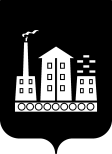 АДМИНИСТРАЦИЯ ГОРОДСКОГО ОКРУГА СПАССК-ДАЛЬНИЙ РАСПОРЯЖЕНИЕ02 марта  2021 г.                  г. Спасск-Дальний, Приморского края                    №  113-раО  внесении изменений в распоряжение Администрации городского округа Спасск-Дальний от 12 апреля 2019 г. № 168-ра «Об утверждении плана мероприятий по приспособлению жилых помещений, занимаемых инвалидами и семьями, имеющими детей-инвалидов, и используемых для их постоянного проживания, и общего имущества в многоквартирных домах, входящих в состав муниципального жилищного  фонда, а также частного жилищного фонда, в которых расположены указанные жилые помещения, с учетом потребностей инвалидов и обеспечения условий их доступности  для инвалидов»  В соответствии со статьями 12, 15 Жилищного кодекса Российской Федерации, Федеральным законом от 24 ноября 1995г. № 181-ФЗ «О социальной защите инвалидов в Российской Федерации», постановлением Правительства Российской Федерации от 09 июля 2016г. № 649 «О мерах по приспособлению жилых помещений и общего имущества в многоквартирном доме с учетом потребностей инвалидов», приказом департамента труда и социального развития Приморского края от 19 января 2018г. № 22, Уставом городского округа Спасск-Дальний, в целях обеспечения доступности для инвалидов жилых помещений и общего имущества в многоквартирном доме:           1. Внести изменение в распоряжение Администрации городского округа Спасск-Дальний от 12 апреля 2019 г. № 168-ра «Об утверждении плана мероприятий по приспособлению жилых помещений, занимаемых инвалидами и семьями, имеющими детей-инвалидов, и используемых для их постоянного проживания, и общего имущества в многоквартирных домах, входящих в состав муниципального жилищного  фонда, а также частного жилищного фонда, в которых расположены указанные жилые помещения, с учетом потребностей инвалидов и обеспечения условий их доступности для инвалидов», утвердив  План мероприятий по приспособлению жилых помещений, занимаемых инвалидами и семьями детей-инвалидов, и используемых для их постоянного проживания, и общего имущества в многоквартирных домах, входящих в состав муниципального жилищного фонда, а также жилищного фонда, в которых расположены указанные жилые помещения, с учетом потребностей инвалидов и обеспечения условий из доступности  для инвалидов, в новой редакции (прилагается).           2. Административному управлению Администрации городского округа Спасск-Дальний (Моняк) настоящее распоряжение разместить на официальном сайте правовой информации  городского округа Спасск-Дальний.3. Контроль за исполнением настоящего распоряжения возложить на заместителя главы Администрации городского округа Спасск-Дальний          Патрушева К.О.Глава городского округа Спасск-Дальний 	                                         А.К. БессоновУтвержден               распоряжением  Администрации городского  округа Спасск- Дальний                                        от  02.03.2021 № 113-раПланмероприятий по приспособлению жилых помещений, занимаемых инвалидами и  семьями имеющими детей-инвалидов, и используемых для их постоянного проживания, и общего имущества в многоквартирных домах, входящих в состав муниципального жилищного фонда, а также частного жилищного фонда, в которых расположены указанные жилые помещения, с учетом потребностей инвалидов и обеспечения условий их доступности для инвалидовПриложение 										к Плану мероприятий по приспособлению жилых помещений, занимаемых инвалидами и семьями, имеющими детей-инвалидов, и используемых для их постоянного проживания, и общего имущества в многоквартирных домах, входящих в состав муниципального жилищного фонда, а также частного жилищного фонда, в которых расположены указанные жилые помещения, с учетом потребностей инвалидов и обеспечения условий их доступности для инвалидовГрафик обследования  жилых помещений, занимаемых инвалидами и семьями, имеющими детей инвалидов  и общего имущества в многоквартирных домах входящих в состав муниципального жилищного фонда, а также частного жилищного фонда, в которых расположены указанные жилые помещения,с учетом потребностей инвалидов и обеспечения условийих доступности для инвалидов№п/пМероприятиеСрок исполненияОтветственное лицо1Заседание муниципальной комиссии по обследованию жилых помещений инвалидов и общего имущества в многоквартирных домах, в которых проживают инвалиды, входящих в состав муниципального жилищного фонда, а также частного жилищного фонда, в которых расположены указанные жилые помещения, с учетом потребностей инвалидов и обеспечения условий их доступности для инвалидовпо мере необходимостиМуниципальная комиссия  по обследованию жилых помещений инвалидов и общего имущества в многоквартирных домах, в которых проживают инвалиды, входящих в состав муниципального жилищного фонда, а также частного жилищного фонда, в которых расположены указанные жилые помещения, с учетом потребностей инвалидов и обеспечения условий их доступности для инвалидов (Далее по тексту- муниципальная комиссия) секретарь муниципальной комиссии2В соответствии с Графиком (приложение к Плану), проведение обследование жилых помещений инвалидов и общего имущества в многоквартирных домах, в которых проживают инвалиды, входящих в состав муниципального жилищного фонда, а также частного жилищного фонда, при необходимости проведение дополнительных обследований, испытаний несущих конструкций жилого дома. Составление акта обследования. апрель-июнь 2021г.Члены муниципальной комиссии 3Запрос и рассмотрение документов о характеристиках жилого помещения инвалида, и общего имущества в многоквартирном доме, в котором проживает инвалид (технический паспорт (технический план), кадастровый паспорт и иные документы)апрель-июнь 2021г.Секретарь муниципальной комиссии4Проведение встречи с гражданами, признанными инвалидами, в целях выявления конкретных потребностей в отношении приспособления жилого помещенияпо мере необходимостиОтдел департамента труда и социального развития5Заседание муниципальной комиссии и подведение итогов обследования: -экономическая оценка потребности в финансировании по капитальному ремонту или реконструкции многоквартирного дома, в котором проживает инвалид, в целях приспособления жилого помещения инвалида и (или) общего имущества в многоквартирном доме, в котором проживает инвалидв течение 10 дней после проведения обследованияЧлены муниципальной комиссии6Вынесение заключения о возможности либо об отсутствии приспособления жилого помещения инвалида и общего имущества в многоквартирном доме, в котором проживает инвалид, с учетом потребностей инвалида и обеспечения условий их доступности для инвалида или заключение об отсутствии такой возможности, и предоставление его главе городского округа Спасск-Дальнийв течение 10 дней после проведенияитогов обследованияЧлены муниципальной комиссии7Предоставление заключения муниципальной комиссии о возможности (невозможности) приспособления жилого помещения инвалида и общего имущества в МКД, в котором проживает инвалид, главе городского округа Спасск-Дальний для принятия решенияв течение 10 дней со дня вынесения заключенияЧлены муниципальной комиссии№ФИО Адрес Дата обследования 1.Жданова Елена Константиновнаул. Красногвардейская д.100/3 кв.51с 01.04.2021г. по 30.06.2021г. 2.Ватрушкин Виталий Сергеевичул. Красногвардейская д.102/2 кв.204с 01.04.2021г. по 30.06.2021г. 3.Спинка Ольга Владимировнаул. Красноармейская, д.24, кв.10с 01.04.2021г. по 30.06.2021г. 4.Лычко Татьяна Васильевнаул. Советская, д. 126, кв. 32с 01.04.2021г. по 30.06.2021г. 5.Орина Ольга Анатольевнаул. Советская д.44 кв.4с 01.04.2021г. по 30.06.2021г. 6.Староверов Денис Александровичул.Пушкинская д.22 кв.1с 01.04.2021г. по 30.06.2021г. 7.Ушкова Елена Владимировнаул. Советская д.130кв.17с 01.04.2021г. по 30.06.2021г. 8.Ерохина Маргарита Федоровнаул. Красногвардейская д.102/2 кв.411с 01.04.2021г. по 30.06.2021г. 9.Сидорюк Сергей Ивановичул. Краснознаменная, д.37А, кв.6с 01.04.2022г. по 30.06.2023г. 10.Артеменко Валентин Павловичул. Олега Кошевого, д. 17, кв.4с 01.04.2022г. по 30.06.2023г. 11.Филиппов Вячеслав Ивановичул. Дербенева, д. 13, кв.4с 01.04.2022г. по 30.06.2023г. 12.Козлова Мария Михайловаул. Дербенева, д. 17, кв.17с 01.04.2022г. по 30.06.2023г. 13.Свириденко Раиса Федоровнаул. Калинина, д.1, кв.51с 01.04.2022г. по 30.06.2023г. 14.Кулькова Александра Константиновнаул. Коммунаров, д.37, кв.1с 01.04.2022г. по 30.06.2023г. 15.Мелькова Ольга Дмитриевнаул. Красногвардейская д.100, кв.22с 01.04.2022г. по 30.06.2023г. 16.Шаньгин Георгий Ивановичул. Красногвардейская д.100/2, кв.54с 01.04.2022г. по 30.06.2023г. 17.Винокурова Оксана Васильевна ул. Красногвардейская д.100/4, кв.13с 01.04.2022г. по 30.06.2023г. 18.Щеголев Игорь Викторовичул. Красногвардейская д.102/2 кв.511с 01.04.2022г. по 30.06.2023г. 19.Бредюк Евгений Филипповичул. Красногвардейская д.104/5 кв.17с 01.04.2022г. по 30.06.2023г. 20.Кулакова Лидия Николаевнаул. Красногвардейская д.108/2 кв.77с 01.04.2022г. по 30.06.2023г. 21.Стариков Валентин Алексеевичул. Красногвардейская д.114, кв.46с 01.04.2022г. по 30.06.2023г. 22.Павина Лидия Фроловаул. Красногвардейская д.114/2, кв.11с 01.04.2022г. по 30.06.2023г. 23.Щипцов Александр Васильевичул. Красногвардейская д.87, кв.19с 01.04.2022г. по 30.06.2023г. 24.Кутер Геннадий Александровичул. Красногвардейская д.87/1, кв.34с 01.04.2022г. по 30.06.2023г. 25.Демченко Вячеслав Дмитриевичул. Красногвардейская д.87/1, кв.77с 01.04.2022г. по 30.06.2023г. 26.Силантьева Ольга Николаевнаул. Красногвардейская д.87/3, кв.38с 01.04.2022г. по 30.06.2023г. 27.Исаева Антонина Александровнаул. Красногвардейская д.91, кв.23с 01.04.2022г. по 30.06.2023г. 28.Силинская Любовь Александровнаул. Красногвардейская д.93, кв.37с 01.04.2022г. по 30.06.2023г. 29.Мендель Леонид Петровичул. Кустовиновская, д. 3, кв.51с 01.04.2022г. по 30.06.2023г. 30.Пушкарева Танзиля Нематовнаул. Мира, д.2, кв.16с 01.04.2022г. по 30.06.2023г. 31.Савинов Николай Ивановичул. Мира, д.6, кв.86с 01.04.2022г. по 30.06.2023г. 32.Олиниченко Петр Владимировичул. Октябрьская, д.11, кв.6с 01.04.2022г. по 30.06.2023г. 33.Красницкая Валентина Александровнаул. Октябрьская, д.1, кв.7с 01.04.2022г. по 30.06.2023г. 34.Мысяков Владимир Тимофеевичул. Приморская, д.6, кв. 3с 01.04.2022г. по 30.06.2023г. 35.Миц Николай Тихоновичул. Пушкинская, д. 4а, кв. 71с 01.04.2022г. по 30.06.2023г. 36.Загребина Мария Вячеславовнаул. Пушкинская, д. 9а, кв. 23с 01.04.2022г. по 30.06.2023г. 37.Загребин Владимир Юрьевичул. Пушкинская, д. 9а, кв. 23с 01.04.2022г. по 30.06.2023г. 38.Шевцова Светлана Николаевнаул. Пушкинская, д. 9а, кв. 40с 01.04.2022г. по 30.06.2023г. 39.Игнатьева Анастасия Ивановнаул. Советская, д. 122, кв. 38с 01.04.2022г. по 30.06.2023г. 40.Емельянов Михаил Васильевичул. Советская, д. 122, кв. 55с 01.04.2022г. по 30.06.2023г. 41.Лукьянович Нина Андреевнаул. Советская, д. 122, кв. 32с 01.04.2022г. по 30.06.2023г. 42.Кеслер Ольга Эдуардовнаул. Советская, д. 47, кв. 13с 01.04.2022г. по 30.06.2023г. 43.Клепанов Евгений Владимировичул. Советская, д. 104, кв. 2с 01.04.2022г. по 30.06.2023г. 44.Логинов Валерий Михйловичул. Юбилейная, д. 30, кв. 24с 01.04.2022г. по 30.06.2023г. 45.Гоглев Николай Вадимовичул. Юбилейная, д. 32, кв. 19с 01.04.2022г. по 30.06.2023г. 46.Сковронская Наиля Антоновнаул. Приморская д.2 кв.29с 01.04.2022г. по 30.06.2023г. 47.Бойков Сергей Александровичул.Пушкинская д.4а кв.47с 01.04.2022г. по 30.06.2023г. 